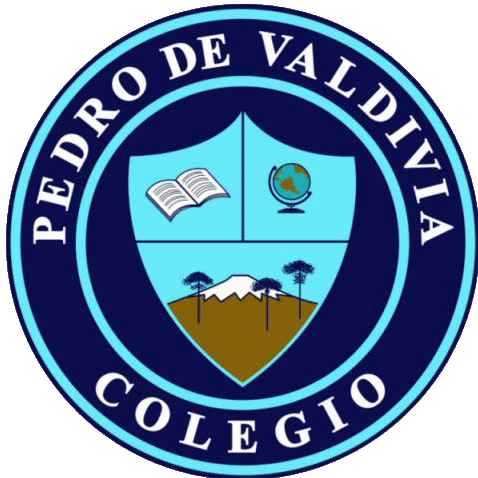 Módulo Nº 2: Utilidad de los objetos tecnológicos Actividad 1: Objetos que solucionan nuestros problemasObserva las imágenes y une con diferentes colores los objetos que solucionan los problemas de las distintas situaciones.Observa las imágenes y une con diferentes colores los objetos que solucionan los problemas de las distintas situaciones.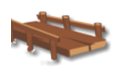 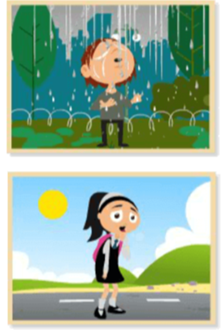 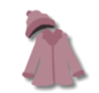 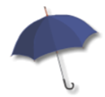 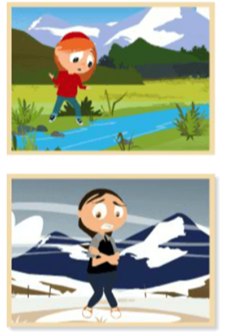 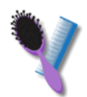 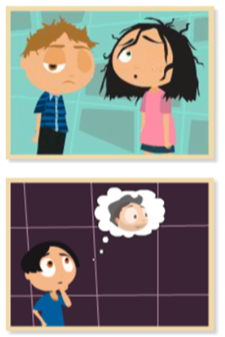 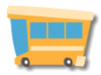 Actividad 2: ¿Cómo sería?Observa los objetos de la Columna A y une con distintos colores como sería la vida si no existieran estos objetos representados en la Columna B                   Columna A                                                                                                             Columna B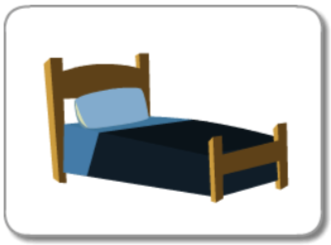 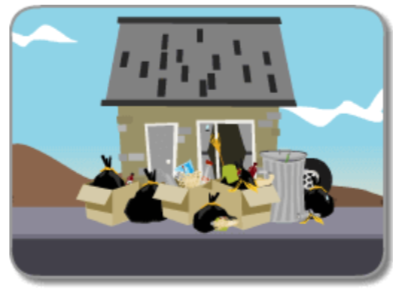 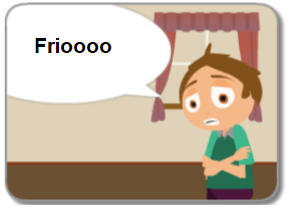 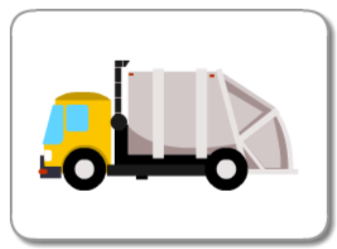 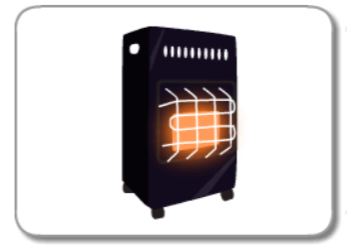 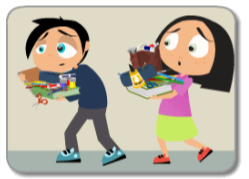 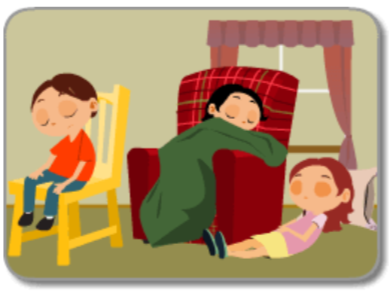 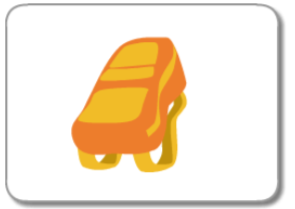 2.- Dibuja como sería tú vida sin este objeto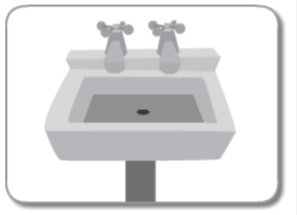 NOMBRE:CURSO:1° BásicoFECHA DE ENTREGAFECHA DE ENTREGA15 DE MAYO DE 202015 DE MAYO DE 2020OBJETIVO DE APRENDIZAJE:Unidad 2: Relacionar objetos de la cotidianeidad con las necesidades que satisfacenOA Nº 01 Crear diseños de objetos tecnológicos, a partir de sus propias experiencias y representando sus ideas, a través de dibujo.OBJETIVO DE APRENDIZAJE:Unidad 2: Relacionar objetos de la cotidianeidad con las necesidades que satisfacenOA Nº 01 Crear diseños de objetos tecnológicos, a partir de sus propias experiencias y representando sus ideas, a través de dibujo.OBJETIVO DE APRENDIZAJE:Unidad 2: Relacionar objetos de la cotidianeidad con las necesidades que satisfacenOA Nº 01 Crear diseños de objetos tecnológicos, a partir de sus propias experiencias y representando sus ideas, a través de dibujo.HABILIDADES DEL O.AHABILIDADES DEL O.AHABILIDADES DELMODULO OBJETIVO DE APRENDIZAJE:Unidad 2: Relacionar objetos de la cotidianeidad con las necesidades que satisfacenOA Nº 01 Crear diseños de objetos tecnológicos, a partir de sus propias experiencias y representando sus ideas, a través de dibujo.OBJETIVO DE APRENDIZAJE:Unidad 2: Relacionar objetos de la cotidianeidad con las necesidades que satisfacenOA Nº 01 Crear diseños de objetos tecnológicos, a partir de sus propias experiencias y representando sus ideas, a través de dibujo.OBJETIVO DE APRENDIZAJE:Unidad 2: Relacionar objetos de la cotidianeidad con las necesidades que satisfacenOA Nº 01 Crear diseños de objetos tecnológicos, a partir de sus propias experiencias y representando sus ideas, a través de dibujo.Comprender que los objetos responden a necesidades.Comprender que los objetos responden a necesidades.XOBJETIVO DE APRENDIZAJE:Unidad 2: Relacionar objetos de la cotidianeidad con las necesidades que satisfacenOA Nº 01 Crear diseños de objetos tecnológicos, a partir de sus propias experiencias y representando sus ideas, a través de dibujo.OBJETIVO DE APRENDIZAJE:Unidad 2: Relacionar objetos de la cotidianeidad con las necesidades que satisfacenOA Nº 01 Crear diseños de objetos tecnológicos, a partir de sus propias experiencias y representando sus ideas, a través de dibujo.OBJETIVO DE APRENDIZAJE:Unidad 2: Relacionar objetos de la cotidianeidad con las necesidades que satisfacenOA Nº 01 Crear diseños de objetos tecnológicos, a partir de sus propias experiencias y representando sus ideas, a través de dibujo.Creación y transformación de objetos tecnológicos.Creación y transformación de objetos tecnológicos.XOBJETIVO DE APRENDIZAJE:Unidad 2: Relacionar objetos de la cotidianeidad con las necesidades que satisfacenOA Nº 01 Crear diseños de objetos tecnológicos, a partir de sus propias experiencias y representando sus ideas, a través de dibujo.OBJETIVO DE APRENDIZAJE:Unidad 2: Relacionar objetos de la cotidianeidad con las necesidades que satisfacenOA Nº 01 Crear diseños de objetos tecnológicos, a partir de sus propias experiencias y representando sus ideas, a través de dibujo.OBJETIVO DE APRENDIZAJE:Unidad 2: Relacionar objetos de la cotidianeidad con las necesidades que satisfacenOA Nº 01 Crear diseños de objetos tecnológicos, a partir de sus propias experiencias y representando sus ideas, a través de dibujo.Crear diseños de objetos tecnológicos.Crear diseños de objetos tecnológicos.X